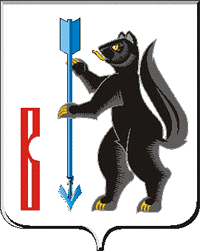  АДМИНИСТРАЦИЯ ГОРОДСКОГО ОКРУГА ВЕРХОТУРСКИЙП О С Т А Н О В Л Е Н И Еот _________ 2021г. № ______г. ВерхотурьеОб утверждении Порядка предоставления субсидий из бюджета городского округа Верхотурский на создание и обеспечение деятельности Фонда поддержки малого предпринимательства городского округа Верхотурский в рамках реализации муниципальной программы городского округа Верхотурский «Содействие развитию малого и среднего предпринимательства до 2025 года»В соответствии с пунктами 3,7 статьи 78, пунктами 2, 3 статьи 78.1 Бюджетного кодекса Российской Федерации, Федеральным законом от 24 июля 2007 года № 209-ФЗ «О развитии малого и среднего предпринимательства в Российской Федерации», Постановлением Правительства Российской Федерации от 18 сентября 2020 года № 1492 «Об общих требованиях к нормативным правовым актам, муниципальным правовым актам, регулирующим предоставление субсидий, в том числе грантов в форме субсидий, юридическим лицам, индивидуальным предпринимателям, а также физическим лицам - производителям товаров, работ, услуг, и о признании утратившим силу некоторых актов Правительства Российской Федерации и отдельных положений некоторых актов Правительства Российской Федерации», муниципальной программой городского округа Верхотурский «Содействие развитию малого и среднего предпринимательства до 2025 года», утвержденной постановлением Администрации городского округа Верхотурский от 24.09.2019г. № 773, руководствуясь Уставом городского округа Верхотурский, ПОСТАНОВЛЯЮ:1. Утвердить Порядок предоставления субсидии из бюджета городского округа Верхотурский на создание и обеспечение деятельности Фонда поддержки малого предпринимательства городского округа Верхотурский в рамках реализации муниципальной программы городского округа Верхотурский «Содействие развитию малого и среднего предпринимательства до 2025 года» (прилагается).2. Признать утратившим силу постановление Администрации городского округа Верхотурский от 10.02.2020г. № 82 «Об утверждении Порядка предоставления субсидий из бюджета городского округа Верхотурский на создание и обеспечение деятельности Фонда поддержки малого предпринимательства городского округа Верхотурский в рамках реализации муниципальной программы городского округа Верхотурский «Содействие развитию малого и среднего предпринимательства до 2025 года».3. Действие настоящего постановления распространяется на правоотношения возникшие с 01 февраля 2021 года.4. Опубликовать настоящее постановление в информационном бюллетене «Верхотурская неделя» и разместить на официальном сайте городского округа Верхотурский.5 .Контроль исполнения настоящего постановления оставляю за собой.Глава городского округа Верхотурский					       А.Г. ЛихановУтвержденпостановлением Администрациигородского округа Верхотурскийот «___» _______ 2021г. № _____«Об утверждении Порядок предоставления субсидий из бюджета городского округа Верхотурский насоздание и обеспечение деятельности Фонда поддержки малого предпринимательства городского округа Верхотурский в рамках реализации муниципальной программы городского округа Верхотурский «Содействие развитию малого и среднего предпринимательства до 2025 года»ПОРЯДОКпредоставления субсидии из бюджета городского округа Верхотурский на создание и обеспечение деятельности Фонда поддержки малого предпринимательства городского округа Верхотурский в рамках реализации муниципальной программы городского округа Верхотурский «Содействие развитию малого и среднего предпринимательства до 2025 года»1. Общие положения1.1. Настоящий Порядок предоставления субсидии из бюджета городского округа Верхотурский на создание и обеспечение деятельности Фонда поддержки малого предпринимательства городского округа Верхотурский в рамках реализации муниципальной программы городского округа Верхотурский «Содействие развитию малого и среднего предпринимательства до 2025 года» (далее – Порядок) определяет условия, порядок предоставления и возврата субсидии в случае нарушения условий, установленных при ее предоставлении, или неиспользовании в полном объеме в текущем финансовом году.1.2. Целью предоставления субсидии является финансовое обеспечение затрат Фонда поддержки малого предпринимательства городского округа Верхотурский (далее – Фонд), связанных с реализацией мероприятий по поддержке субъектов малого и среднего предпринимательства, предусмотренных муниципальной программой городского округа Верхотурский «Содействие развитию малого и среднего предпринимательства до 2025 года» (далее – муниципальная программа).Результатом предоставления субсидии является реализация мероприятий муниципальной программы (далее - результат предоставления субсидии).Показатели, необходимые для достижения результата предоставления субсидии, предусмотрены муниципальной программой (далее - показатели).1.3. Для целей настоящего Порядка используются следующие понятия: 	1) субъекты малого и среднего предпринимательства - хозяйствующие субъекты (юридические лица и индивидуальные предприниматели), отнесенные в соответствии с условиями, установленными Федеральным законом от 24 июля 2007 года № 209-ФЗ «О развитии малого и среднего предпринимательства в Российской Федерации», к малым предприятиям, в том числе к микропредприятиям, и средним предприятиям, сведения о которых внесены в единый реестр субъектов малого и среднего предпринимательства;2) Фонд поддержки малого предпринимательства городского округа Верхотурский – не имеющей членства некоммерческая организация в форме фонда, учрежденная юридическим лицом для осуществления деятельности, направленной на поддержку и развитие малого и среднего предпринимательства на территории городского округа Верхотурский;3) субсидии – денежные средства предоставляемые Фонду, связанных с реализацией мероприятий по поддержке субъектов малого и среднего предпринимательства.1.4. Субсидия предоставляется на безвозмездной основе за счет средств бюджета городского округа Верхотурский в соответствии с лимитами бюджетных обязательств, утвержденных в установленном порядке Главному распорядителю средств бюджета городского округа Верхотурский.1.5. Главным распорядителем бюджетных средств, предусмотренных для предоставления субсидий, является Администрация городского округа Верхотурский (далее - Администрация).Субсидии предоставляются согласно решению Думы городского округа Верхотурский о бюджете городского округа Верхотурский на очередной год и плановый период по разделу 0412, целевой статье 0500123010, виду расходов 633.1.6. Получателем субсидии является Фонд поддержки предпринимательства городского округа Верхотурский (далее - Фонд), осуществляющий деятельность по созданию благоприятных условий в сфере содействия развитию субъектов малого и среднего предпринимательства.1.7. Субсидия предоставляется за счет средств бюджета городского округа Верхотурский в соответствии с Постановлением Администрации городского округа Верхотурский от 24.09.2019г. № 773 «Об утверждении муниципальной программы городского округа Верхотурский «Содействие развитию малого и среднего предпринимательства до 2025 года».2. Условия и порядок предоставления субсидий2.1. Условием предоставления субсидии является выполнение мероприятий и обеспечение достижения Фондом целевых показателей, установленных муниципальной программой на очередной финансовый год.2.2. Субсидия предоставляется на заявительной основе путем заключения Соглашения о предоставлении субсидии (далее - Соглашение) по форме согласно приложению № 1 к Порядку.2.3. Требования, которым должен соответствовать Фонд на первое число месяца, предшествующего месяцу, в котором планируется заключение Соглашения:1) у Фонда должна отсутствовать неисполненная обязанность по уплате налогов, сборов, страховых взносов, пеней, штрафов, процентов, подлежащих уплате в соответствии с законодательством Российской Федерации о налогах и сборах;2) у Фонда должна отсутствовать просроченная задолженность по возврату в бюджет городского округа Верхотурский субсидий, бюджетных инвестиций, предоставленных, в том числе в соответствии с иными правовыми актами, иная просроченная задолженность в бюджет городского округа Верхотурский;3) Фонд не должен находиться в процессе реорганизации, ликвидации, в отношении его не введена процедура банкротства, деятельность Фонда не должна быть приостановлена в порядке, предусмотренном законодательством Российской Федерации.2.4. Для заключения Соглашения Фонд предоставляет в Комитет экономики и планирования Администрации городского округа Верхотурский (далее - Комитет экономики) заявку по форме согласно приложению № 2 к Порядку с приложением следующих документов:1) копия учредительного документа, заверенная директором Фонда;2) выписки из Единого государственного реестра юридических лиц, подтверждающей отсутствие процедур реорганизации, ликвидации или банкротства Фонда на первое число месяца, в котором планируется заключение Соглашения, выданной налоговым органом или подписанной усиленной квалифицированной электронной подписью, или ее нотариально заверенной копии;3) справки налогового органа, подтверждающей отсутствие у Фонда на первое число месяца, в котором планируется заключение Соглашения, неисполненной обязанности по уплате налогов, сборов, страховых взносов, пеней, штрафов, процентов, подлежащих уплате в соответствии с законодательством Российской Федерации о налогах и сборах;4) смета и финансово-экономическое обоснование затрат, связанных с реализацией мероприятий;5) согласие Фонда на проведение Администрацией и органами муниципального финансового контроля проверок соблюдения условий, целей и порядка предоставления субсидии в соответствии с бюджетным законодательством Российской Федерации.2.5. Ответственность за достоверность представленных документов несет директор Фонда.2.6. В случае непредставления Фондом документов, указанных в подпунктах 2 и 3 пункта 2.4 настоящего Порядка, по собственной инициативе, данные документы запрашиваются Администрацией посредством межведомственного запроса, в том числе в электронной форме с использованием единой системы межведомственного электронного взаимодействия и подключаемых к ней региональных систем межведомственного электронного взаимодействия.2.7. Заявление с документами, указанные в пункте 2.4 настоящего Порядка, подается в Комитет экономики по адресу: город Верхотурье, улица Советская, дом 4, с понедельника по четверг с 8.30 до 17.30 часов, в пятницу с 8.30 до 16.30 часов.Заявление с документами принимаются с 01 февраля по 15 февраля текущего финансового года.2.8. Комитет экономики в течение 10 (десяти) рабочих дней после завершения приема заявления с документами, рассматривает документы и принимает решение о заключении либо об отказе в заключение Соглашения.2.9. В предоставлении субсидии отказывается в случае:1) несоответствия Фонда необходимым требованиям предоставления субсидии, установленным пунктом 2.3 настоящего Порядка;2) несоответствия представленных Фондом документов, определенных пунктом 2.4 настоящего Порядка, или непредставления (представления не в полном объеме) указанных документов;3) недостоверности представленной Фондом информации.2.10. Показатели результативности использования субсидии устанавливаются Соглашением в соответствии с целевыми показателями муниципальной программы.2.11. Соглашение заключается между Администрацией и Фондом по форме, утвержденной приказом Финансового управления Администрации городского округа Верхотурский от 03.02.2021г. № 8 «Об утверждении типовой формы договора (соглашения) о предоставлении субсидии (гранта в форме субсидии) из бюджета городского округа Верхотурский юридическим лицам, индивидуальным предпринимателям, а также физическим лицам - производителям товаров, работ, услуг в соответствии с пунктами 3 и 7 статьи 78, пунктами 2 и 4 статьи 78.1 Бюджетного кодекса Российской Федерации и признании утратившими силу отдельных приказов Финансового управления Администрации городского округа Верхотурский».2.12. В Соглашении предусматриваются, в том числе условия: 1) затраты, связанные с реализацией мероприятий и выполнение значений целевых показателей, предусмотренных муниципальной программой, возмещение которых осуществляется за счет субсидии. 2) обязательство Фонда по достижению значений показателей результатов предоставления субсидии, предусмотренных муниципальной программой 3) сроки и форма представления отчетности о достижении результатов предоставления субсидии, предусмотренных муниципальной программой. 4) согласие Фонда на осуществление Администрацией, органами муниципального финансового контроля проверок соблюдения им условий, целей и порядка предоставления субсидий. К Соглашению обязательно прикладывается форма отчета выполнения показателей результативности (целевых показателей), отчет об использовании субсидии.2.13. Субсидия предоставляется на возмещение следующих фактически понесенных и документально подтвержденных затрат Фонда в финансовом году, в котором предоставляется субсидия: 1) на оплату труда и страховых взносов на обязательное пенсионное страхование, обязательное медицинское страхование и обязательное социальное страхование на случай временной нетрудоспособности и в связи с материнством, а также от несчастных случаев на производстве и профессиональных заболеваний, налога на доходы физических лиц. 2) На оплату:- услуг и работ по организации и проведению образовательных мероприятий для субъектов малого и среднего предпринимательства путем оформления между заказчиком мероприятия и исполнителем договора на организацию мероприятия, предусматривающего осуществление исполнителем всех расходов, связанных с его реализацией; - договоров на приобретение материальных запасов (материалов, используемых на хозяйственные нужды, канцелярские товары и другие аналогичные расходы); - договоров на приобретение основных средств и материальных ценностей, необходимых для проведения мероприятий.2.14. Размер субсидии устанавливается с учетом перечня затрат, указанных в пункте 2.13 настоящего Порядка, представленного Фондом сметы на реализацию мероприятий, а также в пределах лимитов бюджетных ассигнований, доведенных в установленном порядке до Администрации.2.15. Выплата субсидии осуществляется Администрацией в безналичном порядке путем перечисления денежных средств на расчетный счет Фонда, открытый в кредитной организации и указанный в Соглашении. Перечисление субсидии осуществляется не позднее 10-го рабочего дня, следующего за днем после проверки Комитетом экономики и планирования документов, указанных в подпункте 2.4 раздела 2 настоящего Порядка, в сроки, установленные пунктом 2.3 раздела 2 настоящего Порядка, решения о предоставлении субсидии и даты подачи Фондом поддержки малого предпринимательства городского округа Верхотурский заявки на предоставлении субсидии на расчетный счет Фонда;2.16. В случае уменьшения Администрации ранее доведенных лимитов бюджетных обязательств, приводящего к невозможности предоставления Фонду субсидии в размере, определенном в Соглашении, между Администрацией и Фондом заключается дополнительное соглашение с новыми условиями, согласно приложению № 3 Порядка или соглашение о расторжении Соглашения при недостижении согласия по новым условиям, согласно приложению № 4 Порядка.2.17. В случае неиспользования в отчетном финансовом году субсидии в полном объеме, Фонд имеет право направить в Администрацию ходатайство об использовании в текущем финансовом году неиспользованных в отчетном финансовом году остатков субсидии. Администрация в этом случае принимает решение о наличии потребности Фонда в указанных средствах в текущем финансовом году.3. Требования к отчетности3.1. Фонд обязан предоставлять в Комитет экономики отчетность о достижении результатов предоставления субсидии и показателей, необходимых для достижения результата предоставления субсидии в соответствии с целевыми показателями муниципальной программы, по формам, установленных в Соглашении. 3.2. Отчетность представляется ежеквартально, нарастающим итогом, в срок до 5-го числа месяца, следующего за отчетным кварталом, и до 15 января года, следующего за отчетным финансовым годом. 3.3. К отчету прилагается пояснительная записка по реализации Соглашения, которая должна содержать:1) указание на участников, выполняющих услуги при реализации мероприятия;2) описание информации о ходе исполнения, результатах реализации мероприятия;3) информацию о достижениях и проблемах, выявленных в ходе реализации мероприятия;4) информацию о причинах недостижения результатов в ходе выполнения мероприятия;5) информацию о субъектах малого и среднего предпринимательства, получивших поддержку, для внесения в Реестр субъектов малого и среднего предпринимательства - получателей поддержки.3.4. Отчетность предоставляется как на бумажных носителях, так и в электронном виде. 3.5. Одновременно с ежеквартальной отчетностью, Фонд предоставляет в Комитет экономики копии документов, подтверждающих достоверность значений фактически достигнутых показателей, необходимых для достижения результата предоставления субсидии. 4. Контроль за соблюдением условий, целей и порядка предоставления субсидий и ответственность за их нарушение4.1. Средства субсидии носят целевой характер и не могут быть использованы на другие цели. Нецелевое использование субсидии влечет применение мер ответственности, предусмотренных административным, уголовным законодательством Российской Федерации.4.2. Администрация, органы муниципального финансового контроля осуществляют обязательную проверку соблюдения Фондом условий, целей и порядка предоставления субсидий. 4.3. Для проведения проверки Фонд обязан представить проверяющим документы, связанные с предоставлением и использованием субсидий. 4.4. Фонд осуществляет учет и хранение документов, подтверждающих предоставление и использование субсидии, в течение 5 (пяти) лет после предоставления субсидии (при условии проведения проверки). 4.5. При выявлении Администрацией, органами муниципального финансового контроля нарушения получателем субсидии условий, целей и порядка предоставления субсидии, а также факта предоставления недостоверного отчета, субсидия по письменному требованию Администрации подлежит возврату в бюджет городского округа Верхотурский в течение 10 (десять) календарных дней с момента получения соответствующего требования. При не возврате субсидий в указанный срок Администрация принимает меры по взысканию подлежащих возврату средств в бюджет городского округа Верхотурский в судебном порядке. 4.6. В случае если Фондом по состоянию на 31 декабря года предоставления субсидии не достигнуты значения показателей результата предоставления субсидии, Фонд обеспечивает возврат субсидии в доход бюджета городского округа Верхотурский, в течение первых 10 (десяти) рабочих дней следующего за годом предоставления субсидии. Размер средств, подлежащий возврату, определяется в зависимости от достижения уровня установленных значений показателей, результатов предоставления субсидий, предусмотренных в соответствии с целевыми показателями муниципальной программы, и рассчитывается по формуле: V = Smo x kcp / 100 процентов, где:V - размер средств, подлежащих возврату в доход бюджета городского округа Верхотурский; Smo- размер, предоставленной субсидии Фонду в отчетном году; kcp – процент возврата субсидии, который определяется по формуле: kcp = 100 процентов – ((k1 + k2 + ... + ki) / n), где:k1 + k2 + ... + ki - процент фактически достигнутого значения показателя, результата предоставления субсидии от планового. В случае перевыполнения фактического значения показателя, результата предоставления субсидии от планового учитывается 100-процентный результат его выполнения; n - количество показателей результата предоставления субсидии, предусмотренных муниципальной программой. 4.7. Контроль над достижением установленных значений целевых показателей осуществляется Комитетом экономики ежеквартально в соответствии с заключенным Соглашением.3.5. Обязательная проверка соблюдения условий, целей и порядка предоставления субсидии осуществляется Администрацией (в лице Комитета экономики) и органами муниципального финансового контроля в соответствии с законодательством Российской Федерации, принятыми нормативно-правовыми актами органа местного самоуправления городского округа Верхотурский, а также положениями настоящего Порядка.Приложение № 1к Порядку предоставления субсидий из бюджета городского округа Верхотурский на создание и обеспечение деятельности Фондаподдержки малого предпринимательства городского округа Верхотурский в рамках реализации муниципальной программы городского округаВерхотурский «Содействие развитию малого исреднего предпринимательства до 2025 года»Соглашениео предоставлении субсидии из бюджета городского округа Верхотурский на создание и обеспечение деятельности Фонда поддержки малого предпринимательства городского округа Верхотурский в рамках реализации муниципальной программы городского округа Верхотурский «Содействие развитию малого и среднего предпринимательства до 2025 года» в 20__ годуг. Верхотурье«___» __________ 20__ год							      № ______Администрация городского округа Верхотурский, именуемая в дальнейшем «Главный распорядитель», в лице ____________________________, действующего на основании ______, с одной стороны, и Фонд поддержки малого предпринимательства городского округа Верхотурский, именуемый в дальнейшем «Получатель», в лице _____________________________, действующего на основании __________, с другой стороны, именуемые в дальнейшем «Стороны», в соответствии с Бюджетным кодексом Российской Федерации, постановлением Администрации городского округа Верхотурский от 24.09.2019г. № 773 «Об утверждении муниципальной программы городского округа Верхотурский «Содействие развитию малого и среднего предпринимательства до 2025 года», решением Думы городского округа Верхотурский от «___» __________ 20 __г. «О бюджете городского округа Верхотурский на 20__ год и на плановый период 20__ и 20__ годов», постановлением Администрации городского округа Верхотурский от «___» _________ 20___г. «Об утверждении Порядка предоставления субсидии из бюджета городского округа Верхотурский на создание и обеспечение деятельности Фонда поддержки малого предпринимательства городского округа Верхотурский в рамках реализации муниципальной программы городского округа Верхотурский «Содействие развитию малого и среднего предпринимательства до 2025 года» (далее - Порядок предоставления субсидий), приказом Финансового управления Администрации городского округа Верхотурский от 03.02.2021г. № 8 «Об утверждении типовой формы договора (соглашения) о предоставлении субсидии (гранта в форме субсидии) из бюджета городского округа Верхотурский юридическим лицам, индивидуальным предпринимателям, а также физическим лицам – производителям товаров, работ, услуг в соответствии с пунктами 3 и 7 статьи 78, пунктами 2 и 4 статьи 78.1 Бюджетного кодекса Российской Федерации и признании утратившими силу отдельных приказов Финансового управления Администрации городского округа Верхотурский» заключили настоящее Соглашение о нижеследующем:1. Предмет соглашения1.1. Предметом настоящего Соглашения является предоставление субсидий из бюджета городского округа Верхотурский в 20__ году на счет Фонда поддержки малого предпринимательства городского округа Верхотурский (далее – Фонд) на финансовое обеспечение затрат Фонда, связанных с реализацией мероприятий и достижению результатов целевых показателей по поддержке субъектов малого и среднего предпринимательства, предусмотренных муниципальной программой городского округа Верхотурский «Содействие развитию малого и среднего предпринимательства до 2025 года» (далее – муниципальной программой) в 202__ году, согласно прилагаемых документов к Порядку предоставления субсидии.1.2. Субсидия предоставляется в целях реализации Фондом следующих мероприятий (с достижением установленных целевых показателей по каждому мероприятию):02. Финансовое обеспечение предоставления Субсидии2.1. Субсидия предоставляется Получателю в общем размере _______________ (___________________) рублей __ копеек в 2021 году в пределах лимитов бюджетных обязательств, доведенных Главному распорядителю по кодам классификации расходов бюджета городского округа Верхотурский: код Главного распорядителя ____, раздел ___, подраздел ___, целевая статья ___________, вид расходов ____, в рамках муниципальной программы городского округа Верхотурский «Содействие развитию малого и среднего предпринимательства до 2025 года».3. Условия предоставления субсидий3.1. Субсидия предоставляется в соответствии с бюджетным законодательством Российской Федерации и Порядком предоставления субсидии на цели, указанные в разделе 1 настоящего Соглашения:3.1.1. при представлении Получателем Главному распорядителю в срок до «15» февраля 20__ документов, в том числе:1) заявки по форме согласно приложению № 2 к Порядку;1) копии учредительного документа, заверенная директором Фонда;2) выписки из Единого государственного реестра юридических лиц, подтверждающей отсутствие процедур реорганизации, ликвидации или банкротства Фонда на первое число месяца, в котором планируется заключение Соглашения, выданной налоговым органом или подписанной усиленной квалифицированной электронной подписью, или ее нотариально заверенной копии;3) справки налогового органа, подтверждающей отсутствие у Фонда на первое число месяца, в котором планируется заключение Соглашения, неисполненной обязанности по уплате налогов, сборов, страховых взносов, пеней, штрафов, процентов, подлежащих уплате в соответствии с законодательством Российской Федерации о налогах и сборах;4) сметы и финансово-экономического обоснования затрат, связанных с реализацией мероприятий;5) согласия Фонда на проведение Администрацией и органами муниципального финансового контроля проверок соблюдения условий, целей и порядка предоставления субсидии в соответствии с бюджетным законодательством Российской Федерации.3.1.2. Получатель на первое число месяца, предшествующего месяцу, в котором планируется заключение Соглашения, соответствует следующим требованиям:1) Получатель не является иностранным юридическим лицом, а также российским юридическим лицом, в уставном (складочном) капитале которого доля участия иностранных юридических лиц, местом регистрации которых является государство или территория, включенные в утверждаемый Министерством финансов Российской Федерации перечень государств и территорий, предоставляющих льготный налоговый режим налогообложения и (или) не предусматривающих раскрытия и предоставления информации при проведении финансовых операций (офшорные зоны) в отношении таких юридических лиц, в совокупности превышает 50%;2) Получатель не является получателем средств из бюджета городского округа Верхотурский на основании иных нормативных правовых актов на цели, указанные в разделе 1 настоящего Соглашения;3.2.1. Срок перечисления субсидии предусмотренных в бюджете городского округа Верхотурский: не позднее 10-го рабочего дня, следующего за днем после проверки Комитетом экономики и планирования документов, указанных в подпункте 3.1.1 пункта 3 настоящего Соглашения, в сроки, установленные пунктом 2.3 раздела 2 Порядка, решения о предоставлении субсидии и даты подачи Фондом поддержки малого предпринимательства городского округа Верхотурский заявки на предоставлении субсидии на расчетный счет Фонда;3.3. Главный распорядитель отказывает Получателю в предоставлении Субсидии в случаях, установленных Порядком предоставления субсидий.3.4. В случае уменьшения Администрации ранее доведенных лимитов бюджетных обязательств, приводящего к невозможности предоставления Фонду субсидии в размере, определенном в Соглашении, между Администрацией и Фондом заключается дополнительное соглашение с новыми условиями или соглашение о расторжении Соглашения при недостижении согласия по новым условиям.4. Порядок перечисления субсидии4.1. Главный распорядитель обязуется:4.1.1. предоставить Субсидию Получателю на цель (и), указанную (ые) в разделе 1 настоящего Соглашения, и на условиях, предусмотренных настоящим Соглашением;4.1.2. осуществлять проверку документов, направляемых Получателем Главному распорядителю, указанных в пункте 2.4 раздела 2 Порядка, в течение 10 рабочих дней со дня их получения от Получателя;4.1.3. обеспечивать перечисление Субсидии на счет, указанный в разделе 8 настоящего Соглашения, в соответствии с пунктом 3.2 настоящего Соглашения;4.1.4. устанавливать значения результатов предоставления Субсидии и значения показателей, необходимых для достижения результатов предоставления Субсидии, согласно приложению № 1 к настоящему Соглашению, являющемуся неотъемлемой частью настоящего Соглашения;4.1.5. осуществлять оценку достижения Получателем значений результатов предоставления Субсидий и значений показателей, необходимых для достижения результатов предоставления Субсидии, на основании отчета о достижении значений результатов предоставления Субсидии и значений показателей, необходимых для достижения результатов предоставления Субсидии, по форме, установленной в приложении № 2 к настоящему Соглашению, являющейся неотъемлемой частью настоящего Соглашения, представленного в соответствии с пунктом 4.3.5.2 настоящего Соглашения;4.1.6. осуществлять контроль за соблюдением Получателем целей, условий и порядка предоставления Субсидии, установленных Порядком предоставления субсидии и настоящим Соглашением;4.1.7. в случае установления Главным распорядителем или получения от органа муниципального финансового контроля информации о факте (ах) нарушения Получателем цели (ей), условий и порядка предоставления Субсидии, предусмотренных Порядком предоставления субсидии и настоящим Соглашением, в том числе указания в документах, представленных Получателем в соответствии с настоящим Соглашением, недостоверных сведений, направлять Получателю требование об обеспечении возврата Субсидии в бюджет городского округа Верхотурский в размере и в сроки, определенные в указанном требовании;4.1.8. в случае установления Главным распорядителем или получения от органа муниципального финансового контроля информации о факте (ах) недостижения Получателем результатов предоставления Субсидии, показателей, необходимых для достижения результатов предоставления Субсидии, предусмотренных Порядком предоставления субсидии и настоящим Соглашением, направлять Получателю требование об обеспечении возврата Субсидии в бюджет городского округа Верхотурский в размере и в сроки, определенные в указанном требовании;4.1.9. рассматривать предложения, документы и иную информацию, направленную Получателем, и уведомлять Получателя о принятом решении в течение 10 (десяти) рабочих дней со дня их получения;4.1.10. направлять разъяснения Получателю по вопросам, связанным с исполнением настоящего Соглашения;4.2. Главный распорядитель вправе:4.2.1. принимать решение об изменении условий настоящего Соглашения, в том числе в случае уменьшения Получателю ранее доведенных лимитов бюджетных обязательств на предоставление Субсидии, указанных в пункте 2.1 настоящего Соглашения, а также увеличения размера Субсидии, при наличии неиспользованных лимитов бюджетных обязательств, указанных в пункте 2.1 настоящего Соглашения, на основании информации и предложений, направленных Получателем, при условии предоставления Получателем финансово-экономического обоснования данного изменения;4.2.2. приостанавливать предоставление Субсидии в случае установления Главным распорядителем или получения от органа муниципального финансового контроля информации о факте (ах) нарушения Получателем целей, условий и порядка предоставления Субсидии, предусмотренных Порядком предоставления субсидии и настоящим Соглашением, в том числе указания в документах, представленных Получателем в соответствии с настоящим Соглашением, недостоверных сведений, до устранения указанных нарушений с обязательным уведомлением Получателя не позднее 10 рабочего дня с даты принятия решения о приостановлении;4.2.3. запрашивать у Получателя документы и информацию, необходимые для осуществления контроля за соблюдением Получателем целей, условий и порядка предоставления Субсидии, установленных Порядком предоставления Субсидии и настоящим Соглашением.4.3. Получатель обязуется:4.3.1. представлять Главному распорядителю документы, предусмотренные пунктами 2.4, 3.2, 3.3, 3.5 Порядка;4.3.2. направлять Субсидию на цели, установленные разделом 1 настоящего Соглашения;4.3.3. вести обособленный аналитический учет операций, осуществляемых за счет Субсидии;5. Ответственность Сторон5.1. В случае неисполнения или ненадлежащего исполнения своих обязательств по настоящему Соглашению Стороны несут ответственность в соответствии с законодательством Российской Федерации, Порядком предоставления субсидии и настоящим Соглашением.5.2. В случае нарушения Получателем цели (ей), условий и порядка предоставления Субсидии, установленных Порядком предоставления субсидий и настоящим Соглашением, установленного (ых) по итогам проверок, проведенных Главным распорядителем и (или) уполномоченными органами муниципального финансового контроля, Получатель возвращает в бюджет городского округа Верхотурский Субсидию или ее часть:5.2.1. в размере и сроки, установленные в полученном от Главного распорядителя в соответствии с пунктом 4.1.7 настоящего Соглашения требовании;5.2.2. на основании представления и (или) предписания органа муниципального финансового контроля в сроки, установленные бюджетным законодательством Российской Федерации.5.3. В случае недостижения Получателем результатов предоставления Субсидии и показателей, необходимых для достижения результатов предоставления Субсидии, установленных Порядком предоставления субсидий и настоящим Соглашением, установленного (ых) по итогам проверок, проведенных Главным распорядителем и (или) уполномоченными органами муниципального финансового контроля, Получатель возвращает в бюджет городского округа Верхотурский Субсидию или ее часть:5.3.1. в размере и сроки, установленные в полученном от Главного распорядителя в соответствии с пунктом 4.1.8 настоящего Соглашения требовании;5.3.2. на основании представления и (или) предписания органа муниципального финансового контроля в сроки, установленные бюджетным законодательством Российской Федерации.5.6. Стороны не несут ответственность за неисполнение или ненадлежащее исполнение обязательств по настоящему Соглашению, если докажут, что надлежащее исполнение обязательств оказалось невозможным вследствие наступления обстоятельств непреодолимой силы или по вине другой Стороны.6. Заключительные положения6.1. Споры, возникающие между Сторонами в связи с исполнением настоящего Соглашения, решаются ими путем проведения переговоров. При недостижении согласия споры между Сторонами решаются в судебном порядке.6.2. Соглашение вступает в силу после его подписания Сторонами, но не ранее доведения Главному распорядителю лимитов бюджетных обязательств на цель (и), указанную (ые) в разделе 1 настоящего Соглашения, и действует до «31»декабря 2021 года/полного исполнения Сторонами своих обязательств, кроме обязательства по перечислению Субсидии в соответствии с пунктом 3.2 настоящего Соглашения.Обязательство по перечислению Субсидии, указанное в пункте 3.2 настоящего Соглашения, прекращается по окончании финансового года, в котором заключено Соглашение, за исключением случаев, прямо предусмотренных нормативными правовыми актами городского округа Верхотурский.6.3. Изменение настоящего Соглашения осуществляется по инициативе Сторон в письменной форме в виде дополнительного соглашения к настоящему Соглашению, которое является его неотъемлемой частью.В случае уменьшения Главному распорядителю ранее доведенных лимитов бюджетных обязательств, указанных в пункте 2.1 настоящего Соглашения, приводящего к невозможности предоставления Субсидии в размере, определенном в Соглашении, Сторонами согласовываются новые11. Юридические адреса и платежные реквизиты Сторон12. Подписи СторонПриложение № 1к Соглашению № ____ от ______ 2021 годао предоставлении субсидии из бюджета городского округа Верхотурский на создание и обеспечение деятельности Фондаподдержки малого предпринимательства городского округаВерхотурский в рамках реализации муниципальной программы городского округа Верхотурский «Содействие развитию малого и среднего предпринимательства до 2025 года» в 20__ году2. Значение показателей, необходимых для достижения результатов предоставления Субсидии«_____»__________20____г.Приложение № 2к Соглашению № ______ от _________ 2021 годао предоставлении субсидии из бюджета городского округа Верхотурский на создание и обеспечение деятельности Фонда поддержки малого предпринимательства городского округа Верхотурский в рамках реализации муниципальной программы городского округа Верхотурский «Содействие развитию малого и среднего предпринимательства до 2025 года» в 20__ годуОТЧЕТ о достижении значений результатов предоставления Субсидии 1_______________________________________________________________________________1. Отчет формируется Главным распорядителем по состоянию на 1 января года, следующего за отчетным (по окончании срока действия Соглашения).2. Значение показателя формируется в соответствии с объемом денежных обязательств, отраженных в приложении 1.3. Указывается сумма, на которую подлежит уменьшению объем Субсидии (графа 12 приложения 1).4. Указывается объем перечисленной Получателю Субсидии, подлежащей возврату в бюджет городского округа Верхотурский.Приложение № 3к Соглашению № ______ от _________ 2021 годао предоставлении субсидии из бюджета городского округа Верхотурский на создание и обеспечение деятельности Фонда поддержки малого предпринимательства городского округа Верхотурский в рамках реализации муниципальной программы городского округа Верхотурский «Содействие развитию малого и среднего предпринимательства до 2025 года» в 20__ годуОтчет о достижении результатов предоставления Субсидии и значений показателей, необходимых для достижения результатов предоставления СубсидииПриложение № 2к Порядку предоставления субсидии из бюджетагородского округа Верхотурский на создание иобеспечение деятельности Фонда поддержки малого предпринимательства городского округа Верхотурский в рамках реализации муниципальной программы городского округа Верхотурский «Содействие развитию малого и среднего предпринимательства до 2025 года»ЗАЯВКАна предоставление субсидиииз бюджета городского округа Верхотурский на создание и обеспечение деятельности Фонда поддержки малого предпринимательства городского округа Верхотурский в рамках реализации муниципальной программыгородского округа Верхотурский «Содействие развитию малогои среднего предпринимательства до 2025 года»1. Изучив порядок предоставления субсидии на создание и обеспечение деятельности Фонда поддержки малого предпринимательства городского округа Верхотурский в рамках реализации муниципальной программы городского округа Верхотурский «Содействие развитию малого и среднего предпринимательства до 2025 года», утвержденный постановлением Администрации городского округа Верхотурский от «24» сентября 2019г. № 773, Фонд поддержки малого предпринимательства городского округа Верхотурский, в лице _______________________________________                                                                                                       (Ф.И.О. представителя заявителя),действующего на основании _____________, сообщает о потребности в получении вышеуказанной субсидии на установленных Порядком условиях.2. Настоящей заявкой подтверждаем, что Фонд поддержки малого предпринимательства городского округа Верхотурский дает согласие на проведение Администрацией городского округа Верхотурский и органами муниципального финансового контроля проверок соблюдения условий, целей и порядка предоставления субсидии в соответствии с бюджетным законодательством Российской Федерации.3. К настоящему заявлению прилагаются:1) копия Устава организации в 1 экз., на ___ л.;2) выписки из Единого государственного реестра юридических лиц, подтверждающей отсутствие процедур реорганизации, ликвидации или банкротства Фонда на первое число месяца, в котором планируется заключение Соглашения в 1 экз., на ___ л.;3) справки налогового органа, подтверждающей отсутствие у Фонда на первое число месяца, в котором планируется заключение Соглашения, неисполненной обязанности по уплате налогов, сборов, страховых взносов, пеней, штрафов, процентов, подлежащих уплате в 1 экз., на ___ л.;4) смета расходов по направлениям и финансово-экономическое обоснование затрат, связанных с реализацией мероприятий в 1 экз., на ___ л.;4. Настоящим гарантирую достоверность прилагаемых к заявке документов.Получатель _________________ 			_______________________                                                  (подпись)                                                                             (расшифровка подписи)    М.П.Приложение № 3к Порядку предоставления субсидии из бюджетагородского округа Верхотурский на создание иобеспечение деятельности Фонда поддержки малого предпринимательства городского округа Верхотурский в рамках реализации муниципальной программы городского округа Верхотурский «Содействие развитию малого и среднего предпринимательства до 2025 года»1. Расторгнуть Соглашение на основании7. Юридические адреса и платежные реквизиты Сторон8. Подписи Сторон№ п/пНаименование мероприятияРезультаты, достигаемые в ходе выполнения мероприятияРезультаты, достигаемые в ходе выполнения мероприятия№ п/пНаименование мероприятияНаименование услуги, оказываемой в ходе выполнения мероприятияРезультат оказания услуги (индивидуальный показатель)13.2. Перечисление Субсидии осуществляется в соответствии с бюджетным законодательством Российской Федерации на счет ________________, открытый в                                                                                                                            (вид счета Получателя)3.2. Перечисление Субсидии осуществляется в соответствии с бюджетным законодательством Российской Федерации на счет ________________, открытый в                                                                                                                            (вид счета Получателя)3.2. Перечисление Субсидии осуществляется в соответствии с бюджетным законодательством Российской Федерации на счет ________________, открытый в                                                                                                                            (вид счета Получателя).(указывается наименование кредитной организации, учреждения Центрального банка Российской Федерации или Финансового управления Администрации городского округа Верхотурский)(указывается наименование кредитной организации, учреждения Центрального банка Российской Федерации или Финансового управления Администрации городского округа Верхотурский)(указывается наименование кредитной организации, учреждения Центрального банка Российской Федерации или Финансового управления Администрации городского округа Верхотурский)4.3.4. обеспечивать достижение значений результатов предоставления Субсидии и значений показателей, необходимых для достижения результатов предоставления Субсидии, в соответствии с пунктом 4.1.4 настоящего Соглашения;4.3.5. представлять Главному распорядителю:4.3.5.1. отчет об осуществлении расходов, источником финансового обеспечения которых является Субсидия, не позднее 5-го числа месяца, следующего за отчетным кварталом, и до 15 января года, следующего за отчетным финансовым годом, по форме, установленной в соответствии с приложением № 3 к настоящему Соглашению;4.3.5.2. отчет о достижении результатов предоставления Субсидии и значений показателей, необходимых для достижения результатов предоставления Субсидии, в соответствии с пунктом 4.1.5 настоящего Соглашения не позднее 5-го числа месяца, следующего за отчетным кварталом, и до 15 января года, следующего за отчетным финансовым годом, по форме, установленной в соответствии с приложением № 1 к настоящему Соглашению;4.3.5.3. иные дополнительные отчеты: Пояснительная записка к отчету согласно пункта 3.3 раздела 3 Порядка.4.3.6. устранять выявленный (е) по итогам проверки, проведенной Главным распорядителем, факт (ы) нарушения цели (ей), условий и порядка предоставления Субсидии, определенных Порядком предоставления субсидии и настоящим Соглашением/получения от органа муниципального финансового контроля информации о нарушении Получателем цели (ей), условий и порядка предоставления Субсидии, установленных Порядком предоставления субсидии и настоящим Соглашением, включая возврат Субсидии или ее части в бюджет городского округа Верхотурский, в течение 10 рабочих дней со дня получения требования Главного распорядителя об устранении нарушения (в сроки, установленные бюджетным законодательством).4.3.7. возвращать неиспользованный остаток Субсидии в доход бюджета городского округа Верхотурский в случае отсутствия решения Главного распорядителя о наличии потребности в направлении не использованного в 20__ году остатка Субсидии на цель (и), указанную (ые) разделе 1 настоящего Соглашения, в течение первых 10 (десяти) рабочих дней следующего за годом предоставления субсидии.4.4. Получатель вправе:4.4.1. направлять Главному распорядителю предложения о внесении изменений в настоящее Соглашение, в том числе в случае выявления необходимости изменения размера Субсидии с приложением информации, содержащей финансово-экономическое обоснование данного изменения;4.4.2. направлять в 20__ году не использованный остаток Субсидии, полученный в соответствии с настоящим Соглашением, на цель (и), указанную (ые) в разделе 1 настоящего Соглашения, на основании решения Главного распорядителя;4.4.3. обращаться к Главному распорядителю в целях получения разъяснений в связи с исполнением настоящего Соглашения;Администрация городского округа ВерхотурскийАдминистрация городского округа ВерхотурскийФонд поддержки малого предпринимательства городского округа ВерхотурскийФонд поддержки малого предпринимательства городского округа Верхотурский624380, Свердловская область, Г. Верхотурье, ул. Советская, 4624380, Свердловская область, Г. Верхотурье, ул. Советская, 4624390, Свердловская область, п. Привокзальный, ул. Советская, 6а624390, Свердловская область, п. Привокзальный, ул. Советская, 6аПлатежные реквизиты:ОГРН, ОКТМОИНН/КПППлатежные реквизиты:ОГРН, ОКТМОИНН/КПППлатежные реквизиты:ОГРН, ОКТМОИНН/КПППлатежные реквизиты:ОГРН, ОКТМОИНН/КППАдминистрация городского округа ВерхотурскийФонд поддержки малого предпринимательства городского округа Верхотурский__________/________________      (подпись)                     (И.О. Фамилия)__________/________________          (подпись)                          (И.О. Фамилия)ОТЧЕТо достижении значений результатов предоставления Субсидии и значений показателей, необходимых для достижения результатов предоставления Субсидии по состоянию на 1 _________ 20__г.ОТЧЕТо достижении значений результатов предоставления Субсидии и значений показателей, необходимых для достижения результатов предоставления Субсидии по состоянию на 1 _________ 20__г.ОТЧЕТо достижении значений результатов предоставления Субсидии и значений показателей, необходимых для достижения результатов предоставления Субсидии по состоянию на 1 _________ 20__г.Наименование ПолучателяНаименование Главного распорядителяНаименование Главного распорядителя1. Значение результатов предоставления Субсидии, необходимых для достижения результатов предоставления СубсидииЕдиница измерения: руб.1. Значение результатов предоставления Субсидии, необходимых для достижения результатов предоставления СубсидииЕдиница измерения: руб.1. Значение результатов предоставления Субсидии, необходимых для достижения результатов предоставления СубсидииЕдиница измерения: руб.Номер строкиЦели, задачи и целевые показателиЕдиница измеренияПланФактПроцент выполненияРуководитель(уполномоченное лицо)Руководитель(уполномоченное лицо)                                                                                (должность)                                   (подпись)                                (расшифровка подписи)                                                                                (должность)                                   (подпись)                                (расшифровка подписи)                                                                                (должность)                                   (подпись)                                (расшифровка подписи)                                                                                (должность)                                   (подпись)                                (расшифровка подписи)                                                                                (должность)                                   (подпись)                                (расшифровка подписи)                                                                                (должность)                                   (подпись)                                (расшифровка подписи)                                                                                (должность)                                   (подпись)                                (расшифровка подписи)                                                                                (должность)                                   (подпись)                                (расшифровка подписи)                                                                                (должность)                                   (подпись)                                (расшифровка подписи)                                                                                (должность)                                   (подпись)                                (расшифровка подписи)                                                                                (должность)                                   (подпись)                                (расшифровка подписи)                                                                                (должность)                                   (подпись)                                (расшифровка подписи)Исполнитель(должность)(должность)(Ф.И.О.)(Ф.И.О.)(Ф.И.О.)(телефон)(телефон)Наименование показателяКод по бюджетной классификацииКОСГУСумма, руб.Сумма, руб.Наименование показателяКод по бюджетной классификацииКОСГУс начала заключения Соглашенияиз них с начала текущего финансового года12345Объем Субсидии, направленной на достижение результатов2 Объем Субсидии, потребность в которой не подтверждена3Объем Субсидии, подлежащей возврату в бюджет 4	Руководитель(уполномоченное лицо)(должность)(подпись)(расшифровка подписи)«_____» __________ 20____«_____» __________ 20____«_____» __________ 20____«_____» __________ 20____«_____» __________ 20____«_____» __________ 20____№ п/пНаименование софинансируемого мероприятияПолучатель средствСумма (тыс. рублей)Основание платежа (номер и дата договора / номер и дата платежного поручения)12345Итого	Руководитель(уполномоченное лицо)	Руководитель(уполномоченное лицо)(должность)(должность)(должность)(подпись)(расшифровка подписи)Исполнитель(должность)(должность)(Ф.И.О.)(Ф.И.О.)(Ф.И.О.)(телефон)«_____» __________ 20____«_____» __________ 20____«_____» __________ 20____«_____» __________ 20____«_____» __________ 20____«_____» __________ 20____«_____» __________ 20____«_____» __________ 20____«_____» __________ 20____Приложение № 3к Порядку предоставления субсидии из бюджетагородского округа Верхотурский на создание иобеспечение деятельности Фонда поддержки малого предпринимательства городского округа Верхотурский в рамках реализации муниципальной программы городского округа Верхотурский «Содействие развитию малого и среднего предпринимательства до 2025 года»ДОПОЛНИТЕЛЬНОЕ СОГЛАШЕНИЕк соглашению о предоставлении субсидии из бюджета городского округа Верхотурский на создание и обеспечение деятельности Фонда поддержки малого предпринимательства городского округа Верхотурский в рамках реализации муниципальной программы городского округа Верхотурский «Содействие развитию малого и среднего предпринимательства до 2025 года» в 20__ году1. Внести в Соглашение следующие изменения:(указываются пункты и (или) разделы Соглашения, в которые вносятся изменения. Изменению подлежат положения Типовой формы, заполняемые Главным распорядителем и (или) Получателем, а также разработанные Главным распорядителем приложения к Соглашению)2. Настоящее Дополнительное соглашение является неотъемлемой частью Соглашения.3. Настоящее Дополнительное соглашение вступает в силу с даты его подписания лицами, имеющими право действовать от имени каждой из Сторон, и действует до полного исполнения Сторонами своих обязательств по настоящему Соглашению.4. Условия Соглашения, не затронутые настоящим Дополнительным соглашением, остаются неизменными.5. Иные положения по настоящему Дополнительному Соглашению:5.1. настоящее Дополнительное соглашение составлено в двух экземплярах, имеющих равную юридическую силу, по одному экземпляру для каждой из Сторон;Подписи Сторон:ДОПОЛНИТЕЛЬНОЕ СОГЛАШЕНИЕо расторжении соглашения о предоставлении субсидии из бюджета городского округа Верхотурский на создание и обеспечение деятельности Фонда поддержки малого предпринимательства городского округа Верхотурский в рамках реализации муниципальной программы городского округа Верхотурский «Содействие развитию малого и среднего предпринимательства до 2025 года» в 20__ годуДОПОЛНИТЕЛЬНОЕ СОГЛАШЕНИЕо расторжении соглашения о предоставлении субсидии из бюджета городского округа Верхотурский на создание и обеспечение деятельности Фонда поддержки малого предпринимательства городского округа Верхотурский в рамках реализации муниципальной программы городского округа Верхотурский «Содействие развитию малого и среднего предпринимательства до 2025 года» в 20__ годуДОПОЛНИТЕЛЬНОЕ СОГЛАШЕНИЕо расторжении соглашения о предоставлении субсидии из бюджета городского округа Верхотурский на создание и обеспечение деятельности Фонда поддержки малого предпринимательства городского округа Верхотурский в рамках реализации муниципальной программы городского округа Верхотурский «Содействие развитию малого и среднего предпринимательства до 2025 года» в 20__ годуДОПОЛНИТЕЛЬНОЕ СОГЛАШЕНИЕо расторжении соглашения о предоставлении субсидии из бюджета городского округа Верхотурский на создание и обеспечение деятельности Фонда поддержки малого предпринимательства городского округа Верхотурский в рамках реализации муниципальной программы городского округа Верхотурский «Содействие развитию малого и среднего предпринимательства до 2025 года» в 20__ годуДОПОЛНИТЕЛЬНОЕ СОГЛАШЕНИЕо расторжении соглашения о предоставлении субсидии из бюджета городского округа Верхотурский на создание и обеспечение деятельности Фонда поддержки малого предпринимательства городского округа Верхотурский в рамках реализации муниципальной программы городского округа Верхотурский «Содействие развитию малого и среднего предпринимательства до 2025 года» в 20__ годуДОПОЛНИТЕЛЬНОЕ СОГЛАШЕНИЕо расторжении соглашения о предоставлении субсидии из бюджета городского округа Верхотурский на создание и обеспечение деятельности Фонда поддержки малого предпринимательства городского округа Верхотурский в рамках реализации муниципальной программы городского округа Верхотурский «Содействие развитию малого и среднего предпринимательства до 2025 года» в 20__ году               г. Верхотурье(место заключения договора (соглашения))№(дата заключения договора (соглашения))(дата заключения договора (соглашения))(номер договора соглашения))Администрация городского округа Верхотурский, именуемая в дальнейшем «Главный распорядитель», в лице ____________________________, действующего на основании ______, с одной стороны, и Фонд поддержки малого предпринимательства городского округа Верхотурский, именуемый в дальнейшем «Получатель», в лице _____________________________, действующего на основании __________, с другой стороны, именуемые в дальнейшем «Стороны», в соответствии с Бюджетным кодексом Российской Федерации, постановлением Администрации городского округа Верхотурский от 24.09.2019г. № 773 «Об утверждении муниципальной программы городского округа Верхотурский «Содействие развитию малого и среднего предпринимательства до 2025 года», решением Думы городского округа Верхотурский от «___» __________ 20 __г. «О бюджете городского округа Верхотурский на 20__ год и на плановый период 20__ и 20__ годов», постановлением Администрации городского округа Верхотурский от «___» _________ 20___г. «Об утверждении Порядка предоставления субсидии из бюджета городского округа Верхотурский на создание и обеспечение деятельности Фонда поддержки малого предпринимательства городского округа Верхотурский в рамках реализации муниципальной программы городского округа Верхотурский «Содействие развитию малого и среднего предпринимательства до 2025 года» (далее - Порядок предоставления субсидий), приказом Финансового управления Администрации городского округа Верхотурский от 03.02.2021г. № 8 «Об утверждении типовой формы договора (соглашения) о предоставлении субсидии (гранта в форме субсидии) из бюджета городского округа Верхотурский юридическим лицам, индивидуальным предпринимателям, а также физическим лицам – производителям товаров, работ, услуг в соответствии с пунктами 3 и 7 статьи 78, пунктами 2 и 4 статьи 78.1 Бюджетного кодекса Российской Федерации и признании утратившими силу отдельных приказов Финансового управления Администрации городского округа Верхотурский» заключили настоящее дополнительное соглашение о расторжении к Соглашению от «__» _______ 20__г. № ____ о предоставлении субсидии из бюджета городского округа Верхотурский на создание и обеспечение деятельности Фонда поддержки малого предпринимательства городского округа Верхотурский в рамках реализации муниципальной программы городского округа Верхотурский «Содействие развитию малого и среднего предпринимательства до 2025 года» в 20__ году, о нижеследующем:Администрация городского округа Верхотурский, именуемая в дальнейшем «Главный распорядитель», в лице ____________________________, действующего на основании ______, с одной стороны, и Фонд поддержки малого предпринимательства городского округа Верхотурский, именуемый в дальнейшем «Получатель», в лице _____________________________, действующего на основании __________, с другой стороны, именуемые в дальнейшем «Стороны», в соответствии с Бюджетным кодексом Российской Федерации, постановлением Администрации городского округа Верхотурский от 24.09.2019г. № 773 «Об утверждении муниципальной программы городского округа Верхотурский «Содействие развитию малого и среднего предпринимательства до 2025 года», решением Думы городского округа Верхотурский от «___» __________ 20 __г. «О бюджете городского округа Верхотурский на 20__ год и на плановый период 20__ и 20__ годов», постановлением Администрации городского округа Верхотурский от «___» _________ 20___г. «Об утверждении Порядка предоставления субсидии из бюджета городского округа Верхотурский на создание и обеспечение деятельности Фонда поддержки малого предпринимательства городского округа Верхотурский в рамках реализации муниципальной программы городского округа Верхотурский «Содействие развитию малого и среднего предпринимательства до 2025 года» (далее - Порядок предоставления субсидий), приказом Финансового управления Администрации городского округа Верхотурский от 03.02.2021г. № 8 «Об утверждении типовой формы договора (соглашения) о предоставлении субсидии (гранта в форме субсидии) из бюджета городского округа Верхотурский юридическим лицам, индивидуальным предпринимателям, а также физическим лицам – производителям товаров, работ, услуг в соответствии с пунктами 3 и 7 статьи 78, пунктами 2 и 4 статьи 78.1 Бюджетного кодекса Российской Федерации и признании утратившими силу отдельных приказов Финансового управления Администрации городского округа Верхотурский» заключили настоящее дополнительное соглашение о расторжении к Соглашению от «__» _______ 20__г. № ____ о предоставлении субсидии из бюджета городского округа Верхотурский на создание и обеспечение деятельности Фонда поддержки малого предпринимательства городского округа Верхотурский в рамках реализации муниципальной программы городского округа Верхотурский «Содействие развитию малого и среднего предпринимательства до 2025 года» в 20__ году, о нижеследующем:Администрация городского округа Верхотурский, именуемая в дальнейшем «Главный распорядитель», в лице ____________________________, действующего на основании ______, с одной стороны, и Фонд поддержки малого предпринимательства городского округа Верхотурский, именуемый в дальнейшем «Получатель», в лице _____________________________, действующего на основании __________, с другой стороны, именуемые в дальнейшем «Стороны», в соответствии с Бюджетным кодексом Российской Федерации, постановлением Администрации городского округа Верхотурский от 24.09.2019г. № 773 «Об утверждении муниципальной программы городского округа Верхотурский «Содействие развитию малого и среднего предпринимательства до 2025 года», решением Думы городского округа Верхотурский от «___» __________ 20 __г. «О бюджете городского округа Верхотурский на 20__ год и на плановый период 20__ и 20__ годов», постановлением Администрации городского округа Верхотурский от «___» _________ 20___г. «Об утверждении Порядка предоставления субсидии из бюджета городского округа Верхотурский на создание и обеспечение деятельности Фонда поддержки малого предпринимательства городского округа Верхотурский в рамках реализации муниципальной программы городского округа Верхотурский «Содействие развитию малого и среднего предпринимательства до 2025 года» (далее - Порядок предоставления субсидий), приказом Финансового управления Администрации городского округа Верхотурский от 03.02.2021г. № 8 «Об утверждении типовой формы договора (соглашения) о предоставлении субсидии (гранта в форме субсидии) из бюджета городского округа Верхотурский юридическим лицам, индивидуальным предпринимателям, а также физическим лицам – производителям товаров, работ, услуг в соответствии с пунктами 3 и 7 статьи 78, пунктами 2 и 4 статьи 78.1 Бюджетного кодекса Российской Федерации и признании утратившими силу отдельных приказов Финансового управления Администрации городского округа Верхотурский» заключили настоящее дополнительное соглашение о расторжении к Соглашению от «__» _______ 20__г. № ____ о предоставлении субсидии из бюджета городского округа Верхотурский на создание и обеспечение деятельности Фонда поддержки малого предпринимательства городского округа Верхотурский в рамках реализации муниципальной программы городского округа Верхотурский «Содействие развитию малого и среднего предпринимательства до 2025 года» в 20__ году, о нижеследующем:Администрация городского округа Верхотурский, именуемая в дальнейшем «Главный распорядитель», в лице ____________________________, действующего на основании ______, с одной стороны, и Фонд поддержки малого предпринимательства городского округа Верхотурский, именуемый в дальнейшем «Получатель», в лице _____________________________, действующего на основании __________, с другой стороны, именуемые в дальнейшем «Стороны», в соответствии с Бюджетным кодексом Российской Федерации, постановлением Администрации городского округа Верхотурский от 24.09.2019г. № 773 «Об утверждении муниципальной программы городского округа Верхотурский «Содействие развитию малого и среднего предпринимательства до 2025 года», решением Думы городского округа Верхотурский от «___» __________ 20 __г. «О бюджете городского округа Верхотурский на 20__ год и на плановый период 20__ и 20__ годов», постановлением Администрации городского округа Верхотурский от «___» _________ 20___г. «Об утверждении Порядка предоставления субсидии из бюджета городского округа Верхотурский на создание и обеспечение деятельности Фонда поддержки малого предпринимательства городского округа Верхотурский в рамках реализации муниципальной программы городского округа Верхотурский «Содействие развитию малого и среднего предпринимательства до 2025 года» (далее - Порядок предоставления субсидий), приказом Финансового управления Администрации городского округа Верхотурский от 03.02.2021г. № 8 «Об утверждении типовой формы договора (соглашения) о предоставлении субсидии (гранта в форме субсидии) из бюджета городского округа Верхотурский юридическим лицам, индивидуальным предпринимателям, а также физическим лицам – производителям товаров, работ, услуг в соответствии с пунктами 3 и 7 статьи 78, пунктами 2 и 4 статьи 78.1 Бюджетного кодекса Российской Федерации и признании утратившими силу отдельных приказов Финансового управления Администрации городского округа Верхотурский» заключили настоящее дополнительное соглашение о расторжении к Соглашению от «__» _______ 20__г. № ____ о предоставлении субсидии из бюджета городского округа Верхотурский на создание и обеспечение деятельности Фонда поддержки малого предпринимательства городского округа Верхотурский в рамках реализации муниципальной программы городского округа Верхотурский «Содействие развитию малого и среднего предпринимательства до 2025 года» в 20__ году, о нижеследующем:..(указывается основание для расторжения Соглашения)(указывается основание для расторжения Соглашения)2. Состояние расчетов на дату расторжения Соглашения:2. Состояние расчетов на дату расторжения Соглашения:2.1. Бюджетное обязательство Главного распорядителя исполнено в размере______________ (____________________) рублей _____ копеек по коду БК____2.1. Бюджетное обязательство Главного распорядителя исполнено в размере______________ (____________________) рублей _____ копеек по коду БК____                    (сумма прописью)                                                       (код БК)2.2. Обязательство Получателя исполнено в размере______________ (____________________) рублей _____ копеек по коду БК____2.2. Обязательство Получателя исполнено в размере______________ (____________________) рублей _____ копеек по коду БК____                   (сумма прописью)                                                       (код БК)2.3. Главный распорядитель в течение ___ дней со дня расторжения Соглашения обязуется перечислить Получателю сумму Субсидии в размере:2.3. Главный распорядитель в течение ___ дней со дня расторжения Соглашения обязуется перечислить Получателю сумму Субсидии в размере:______________ (_______________________________) рублей _____ копеек;______________ (_______________________________) рублей _____ копеек;                                        (сумма прописью)3. Стороны взаимных претензий друг к другу не имеют.4. Настоящее Дополнительное соглашение вступает в силу с момента его подписания лицами, имеющими право действовать от имени каждой из Сторон.5. Обязательства Сторон по Соглашению прекращаются с момента вступления в силу настоящего Дополнительного соглашения, за исключением обязательств, предусмотренных пунктами __________ Соглашения, которые прекращают свое действие после полного их исполнения.6. Иные положения настоящего Дополнительного соглашения:6.1. Настоящее Дополнительное соглашение заключено Сторонами в двух экземплярах, имеющих равную юридическую силу, по одному для каждой из Сторон.3. Стороны взаимных претензий друг к другу не имеют.4. Настоящее Дополнительное соглашение вступает в силу с момента его подписания лицами, имеющими право действовать от имени каждой из Сторон.5. Обязательства Сторон по Соглашению прекращаются с момента вступления в силу настоящего Дополнительного соглашения, за исключением обязательств, предусмотренных пунктами __________ Соглашения, которые прекращают свое действие после полного их исполнения.6. Иные положения настоящего Дополнительного соглашения:6.1. Настоящее Дополнительное соглашение заключено Сторонами в двух экземплярах, имеющих равную юридическую силу, по одному для каждой из Сторон.Администрация городского округа ВерхотурскийФонд поддержки малого предпринимательства городского округа Верхотурский624380, Свердловская область, Г. Верхотурье, ул. Советская, 4624390, Свердловская область, п. Привокзальный, ул. Советская, 6аПлатежные реквизиты:ОГРН, ОКТМОИНН/КПППлатежные реквизиты:ОГРН, ОКТМОИНН/КППАдминистрация городского округа ВерхотурскийФонд поддержки малого предпринимательства городского округа Верхотурский__________/________________      (подпись)                     (И.О. Фамилия)__________/________________          (подпись)                          (И.О. Фамилия)